САНИТАРНО-ЭПИДЕМИОЛОГИЧЕСКИЕ ТРЕБОВАНИЯ К ПРОВЕДЕНИЮ ДЕРАТИЗАЦИИ СП 3.5.3.1129-02 (официальное издание)1. Разработаны: Департаментом Госсанэпиднадзора Минздрава России (Н.В. Шестопалов, Л.С. Бойко), НИИ дезинфектологии Минздрава России (М.Г. Шандала, В.А. Рыльников, Ю.В. Тощигин, Г.Н. Заева) с использованием материалов, разработанных кафедрой дезинфектологии медико-профилактического факультета последипломного профессионального образования ММА им. И. М. Сеченова (Е.Н. Богданова), Центром Госсанэпиднадзора в Республике Коми (Л.И. Глушкова), ФГУП «Профилактика» Республики Коми (И.П. Корабельников), Московским городским центром дезинфекции (В.Ф. Колков, Л.Н. Румянцева). 2. Утверждены Главным государственным санитарным врачом Российской Федерации, Первым заместителем Министра здравоохранения Российской Федерации Г.Г. Онищенко 12 июля 2002 г. 3. Введены в действие постановлением Главного государственного санитарного врача Российской Федерации от 18.07.02 № 24 с 1 января 2003 г. 4. С момента введения настоящих санитарных правил утрачивают силу СП 3.5.3.554-96 «Организация и проведение дератизационных мероприятий». 5. Зарегистрированы в Министерстве юстиции Российской Федерации 5 августа 2002 г. Регистрационный номер 3663. Федеральный закон Российской Федерации«О санитарно-эпидемиологическом благополучии населения»№ 52-ФЗ от 30 марта 1999 г.«Государственные санитарно-эпидемиологические правила и нормативы (далее - санитарные правила) - нормативные правовые акты, устанавливающие санитарно-эпидемиологические требования (в т.ч. критерии безопасности и (или) безвредности факторов среды обитания для человека, гигиенические и иные нормативы), несоблюдение которых создает угрозу жизни или здоровью человека, а также угрозу возникновения и распространения заболеваний» (статья 1). «Соблюдение санитарных правил является обязательным для граждан, индивидуальных предпринимателей и юридических лиц» (статья 39).«За нарушение санитарного законодательства устанавливается дисциплинарная, административная и уголовная ответственность» (статья 55). 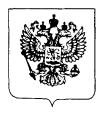 Министерство здравоохранения Российской ФедерацииГЛАВНЫЙ ГОСУДАРСТВЕННЫЙ САНИТАРНЫЙ ВРАЧ 
РОССИЙСКОЙ ФЕДЕРАЦИИПОСТАНОВЛЕНИЕ18.07.02 Москва №24О введении в действие санитарно-эпидемиологических правилСП 3.5.3.1129-02На основании Федерального закона «О санитарно-эпидемиологическом благополучии населения» от 30 марта 1999 г. № 52-ФЗ и Положения о государственном санитарно-эпидемиологическом нормировании, утвержденного постановлением Правительства Российской Федерации от 24 июля 2000 г. № 554ПОСТАНОВЛЯЮ:Ввести в действие санитарно-эпидемиологические правила «Санитарно-эпидемиологические требования к проведению дератизации. СП 3.5.3.1129-02», утвержденные Главным государственным санитарным врачом Российской Федерации 12 июля 2002 г., с 1 января 2003 г. Г. Г. ОнищенкоМинистерство здравоохранения Российской ФедерацииГЛАВНЫЙ ГОСУДАРСТВЕННЫЙ САНИТАРНЫЙ ВРАЧ 
РОССИЙСКОЙ ФЕДЕРАЦИИПОСТАНОВЛЕНИЕ29.07.02 Москва № 25Об отмене санитарных правил «Организация и проведение дератизационных мероприятийСП 3.5.3.554-96»В связи с утверждением 12.07.02 Главным государственным санитарным врачом Российской Федерации и введением в действие с 01.01.03 санитарно-эпидемиологических правил «Санитарно-эпидемиологические требования к проведению дератизации. СП 3.5.3.1129-02»ПОСТАНОВЛЯЮ:С момента введения в действие указанных санитарно-эпидемиологических правил считать утратившими силу на территории Российской Федерации санитарные правила «Организация и проведение дератизационных мероприятий. СП 3.5.3.554-96», утвержденные бывшим Госкомсанэпиднадзором России. Г. Г. ОнищенкоСОДЕРЖАНИЕУТВЕРЖДАЮГлавный государственный санитарный врач Российской Федерации - Первый заместитель Министра здравоохранения Российской ФедерацииГ. Г. Онищенко12 июля 2002 г. Дата введения: 1 января 2003 г. 3.5.3. ДЕРАТИЗАЦИЯСанитарно-эпидемиологические требования 
к проведению дератизацииСанитарно-эпидемиологические правилаСП 3.5.3.1129-021. Область применения1.1. Настоящие санитарные правила предназначены для юридических лиц, индивидуальных предпринимателей, осуществляющих деятельность по проведению дератизационных работ, а также органов и учреждений государственной санитарно-эпидемиологической службы Российской Федерации. 1.2. Настоящие санитарные правила устанавливают требования к защите производственных, общественных, жилых помещений, зданий, сооружений, транспорта, а также территорий городских и сельских поселений, промышленных площадок и в природных очагах инфекционных антропозоонозных заболеваний от грызунов и некоторых других мелких млекопитающих (далее - грызунов) и к порядку проведения дератизации. 2. Общие положения2.1. Дератизация как система организационных, санитарно-технических, санитарно-гигиенических и истребительных мероприятий, направленных на регулирование численности грызунов, осуществляется с целью обеспечения санитарно-эпидемиологического благополучия населения, создания благоприятных условий жизнедеятельности человека путем устранения и (или) уменьшения вредного воздействия грызунов на человека. 2.2. Юридические лица, индивидуальные предприниматели осуществляют дератизацию в производственных, общественных, жилых помещениях, зданиях, сооружениях, на транспорте, на территории городских и сельских поселений, промышленных площадок, а также в природных условиях - в очагах инфекционных зоонозных заболеваний. 2.3. В производственных, общественных помещениях, зданиях, сооружениях, на транспорте, имеющих особое эпидемиологическое значение, ежемесячно осуществляется дератизация. На других объектах, а также на территории городских и сельских поселений, промышленных площадок и в природных очагах инфекционных антропозоонозных заболеваний дератизация осуществляется по эпидемиологическим и санитарно-гигиеническим показаниям. 2.4. Объектами, имеющими особое эпидемиологическое значение, являются:• организации пищевой промышленности, за исключением предприятий по добыче и размолу поваренной соли; • организации, осуществляющие хранение, оптовую и розничную торговлю продовольственными товарами; • организации общественного питания; • больничные учреждения (стационары); • оздоровительные организации для детей (городские и загородные), дома отдыха, пансионаты, гостиницы, мотели, кемпинги; • образовательные учреждения для детей и подростков (дошкольные, общеобразовательные, специальные, для детей-сирот и детей, оставшихся без попечения родителей); • организации водоснабжения и канализации; • объекты коммунального бытового водоснабжения (очистные сооружения); • организации, занимающиеся непроизводственными видами бытового обслуживания населения (кладбища); • организации, занимающиеся внешним благоустройством: организацией санитарной очистки и уборки городов и поселков городского типа, озеленением городов и поселков городского типа (зеленые зоны отдыха); • таможенные терминалы, вокзалы железнодорожные, морские, речные, аэропорты; • суда морские, речные, воздушные, предназначенные для перевозки пассажиров и грузов. 2.5. Администрация объектов, владельцы и арендаторы строений, помещений, транспорта проводят дератизацию своими силами при наличии соответствующих условий или силами специализированных организаций. 2.6. Граждане осуществляют дератизацию своих жилых помещений, построек, в сельской местности - домов, садовых участков или других аналогичных территорий средствами, разрешенными Минздравом России для применения населением в быту. 2.7. Для дератизации применяют средства, допущенные в установленном порядке к использованию на территории Российской Федерации.3. Основные мероприятия по защите объектов от грызунов3.1. При проектировании и строительстве объектов предусматриваются и осуществляются инженерно-строительные, санитарно-технические и санитарно-гигиенические мероприятия для исключения возможности доступа грызунов в строение, к пище, воде, препятствующие их расселению и не благоприятствующие обитанию. 3.2. К числу основных мероприятий по защите объектов от грызунов относятся: • применение для изготовления порогов и нижней части дверей на высоту не менее 50 см материалов, устойчивых к повреждению грызунами; • использование устройств и конструкций, обеспечивающих самостоятельное закрывание дверей; • устройство металлической сетки (решетки) в местах выхода вентиляционных отверстий, стока воды; • герметизация с использованием металлической сетки мест прохода коммуникаций в перекрытиях, стенах, ограждениях; • исключение возможности проникновения грызунов в свободное пространство при установке декоративных панелей, отделке стен гипсокартонными плитами и другими материалами, монтаже подвесных потолков; • установка отпугивающих устройств, приборов (ультразвуковых, электрических и пр.). 3.3. При эксплуатации производственных, общественных, жилых помещений, зданий, сооружений, транспорта следует соблюдать меры, препятствующие миграции грызунов, создающие неблагоприятные условия для их обитания, в т.ч.:• своевременный ремонт отмосток, дверных, оконных проемов, мест прохождения коммуникаций в перекрытиях, стенах, ограждениях; • использование тары, изготовленной из материалов, устойчивых к повреждению грызунами; • установку стеллажей, подтоварников, поддонов на высоту не менее 15 см от уровня пола; • использование для хранения пищевых и бытовых отходов плотно закрывающихся емкостей, регулярная их очистка; • проведение других мероприятий, предусмотренных санитарными правилами, соответствующими профилю объекта. 4. Основные требования к организации и проведению дератизации4.1. Дератизация на объекте предусматривает:• обследование объекта; • разработку тактики дератизации; • собственно дератизацию; • контроль результатов проводимых мероприятий. 4.2. Обследование объекта и прилегающей к нему территории направлено на обнаружение грызунов, определение их видовой принадлежности, изучение условий обитания грызунов, численности, особенностей размещения и других характеристик, позволяющих выбрать оптимальную тактику ликвидации грызунов либо снижения их численности. 4.3. Обследованию на наличие грызунов подлежит вся площадь строений объекта и прилегающая к ним территория. Обследование включает осмотр объекта, сбор информации у персонала объекта о наличии грызунов или следов их пребывания, при необходимости отлов и доставка грызунов в специализированные лаборатории, подготовка рекомендаций о необходимости проведения мероприятий, необходимых для защиты объекта от грызунов. При обследовании применяются: субъективная оценка (наличие свежих погрызов, помета, жилых нор, живых зверьков) и объективные методы обнаружения грызунов (следовые площадки, ловушки Геро, клеевые ловушки). Обнаружение грызунов является показанием для дератизации. 4.4. Тактика дератизации определяется конкретным видом объекта, численностью и видовым составом грызунов и предусматривает выбор времени, объема дератизации, количества и состава приманки, осуществление специальных мероприятий, направленных на повышение эффективности дератизации. 4.5. Дератизацию проводят одновременно во всех помещениях объекта и на прилегающей территории, заселенных грызунами. Барьерную дератизацию проводят при наличии эпидемиологических и санитарно-гигиенических показаний на территориях, прилегающих к объектам в периоды, наиболее благоприятные для миграции грызунов. 4.6. При наличии эпидемиологических и санитарно-гигиенических показаний на территории городских и сельских поселений, в природных очагах инфекционных антропозоонозных заболеваний осуществляется сплошная дератизация.4.7. При осуществлении контроля результатов дератизации осуществляется обследование объекта в соответствии с п. 4.3 настоящих санитарных правил. Показателем эффективно проведенной дератизации является отсутствие грызунов в течение не менее трех месяцев со дня проведения дератизации при условии соблюдения на объекте требований, предусмотренных п.п. 3.2, 3.3 настоящих санитарных правил. Отсутствие (снижение численности) грызунов подтверждается с применением субъективной оценки и объективных методов обнаружения. 5. Правила приготовления, хранения, транспортирования, использования и утилизации родентицидов и препаратов на их основе5.1. Лаборатория по приготовлению приманок, содержащих родентициды (вещества, вызывающие гибель грызунов), включает производственное, складское, бытовое помещения. Производственное помещение предназначено для приготовления, расфасовки, выдачи приманки. Помещение оборудуется приточно-вытяжной вентиляцией либо вытяжным шкафом. Эффективность вентиляции должна обеспечивать содержание вредных веществ в воздухе рабочей зоны не выше ПДК. Производственное помещение оборудуется водопроводом, канализацией, в помещении устанавливается сейф для хранения ядов. Полы и стены на высоту 1,5 м отделываются легко моющимися материалами (кафель, линолеум, масляная краска). Рабочие столы покрываются цельным куском легко моющегося материала (жесть оцинкованная, нержавеющая сталь, кафель, пластик, линолеум). Площадь помещения, используемое оборудование, условия труда персонала должны отвечать требованиям санитарного законодательства. Складское помещение предназначено для хранения родентицидов и приманок. Производственная деятельность в складском помещении не допускается. Помещение оборудуется приточно-вытяжной вентиляцией, эффективность которой обеспечивает содержание вредных веществ в воздухе рабочей зоны не выше ПДК. В бытовом помещении оборудуются душевая кабина, туалет. В бытовом помещении размещаются шкафчики для хранения рабочей и личной одежды персонала, аптечка первой медицинской помощи, средства индивидуальной защиты. Вход в лабораторию для приготовления приманок с использованием родентицидов должен быть отдельным от помещений другого назначения.5.2. Приготовление приманок с использованием родентицидов вне лаборатории не допускается. 5.3. В случае если организация, осуществляющая деятельность по проведению дератизационных работ, использует готовые родентицидные приманки в количестве, превышающем пять килограммов одновременного хранения, их запас хранится в отдельном помещении, оборудованном приточно-вытяжной вентиляцией. 5.4. Персонал, занятый приготовлением, выдачей, транспортированием и использованием приманок с использованием родентицидов, проходит обязательные медицинские осмотры, профессиональную гигиеническую подготовку и аттестацию в порядке, установленном действующим законодательством. 5.5. Родентициды и приманки, приготовленные с их использованием, транспортируются в плотно закрывающейся таре на специально выделенном транспорте. На тару наносится этикетка с указанием названия содержимого, его назначения, концентрации родентицида, даты изготовления приманки, мер предосторожности при транспортировании и пользовании, реквизитов изготовителя (поставщика). 5.6. Не допускается выдача (передача) родентицидов и приманок, приготовленных с их использованием посторонним лицам. 5.7. Отходы родентицидов и приманок, приготовленных с их использованием, подлежат утилизации с учетом требований санитарного законодательства. 6. Производственный контроль в организации, осуществляющей деятельность по проведению дератизации6.1. В организации, осуществляющей деятельность по проведению дератизационных работ, производственный контроль осуществляется специально выделенным работником. 6.2. В организации, осуществляющей деятельность по проведению дератизационных работ, должны быть в наличии:• настоящие санитарные правила; • документ или его заверенная копия, подтверждающая, что используемые родентицидные средства допущены к применению в порядке, предусмотренном действующим законодательством; • личные медицинские книжки работников, занятых приемом, хранением, приготовлением, транспортированием, выдачей родентицидов и приманок, приготовленных с их использованием, оформленные в установленном порядке; • размещенная на видном месте инструкция о мерах личной и общественной безопасности при использовании родентицидов в соответствии с прилож. 1. 6.3. Лабораторный контроль в организации, осуществляющей деятельность по проведению дератизационных работ, предусматривает исследование содержания родентицидов в воздухе рабочей зоны в производственном и складском помещениях, а также на прилегающей территории, в начале деятельности организации и далее один раз в год. 6.4. О нарушениях нормальной работы организации, связанных с загрязнением помещений, атмосферного воздуха, почвы, отравлением (подозрением на отравление) людей немедленно извещается территориальный центр государственного санитарно-эпидемиологического надзора. Приложение 1Инструкция о мерах личной и общественной безопасности лиц, занятых применением, хранением, приготовлением, транспортированием родентицидов и препаратов на их основе1. К работе допускаются лица, отвечающие требованиям, предусмотренным действующим законодательством Российской Федерации. 2. Работа осуществляется в спецодежде, защитной обуви, перчатках или рукавицах, при необходимости - с использованием средств индивидуальной защиты органов дыхания и глаз. 3. При работе не допускается курить, пить и принимать пищу. После работы следует вымыть с мылом руки, лицо и другие открытые участки тела, на которые могло попасть средство, прополоскать рот водой. По окончании рабочего дня следует принять гигиенический душ. 4. Спецодежду после работы снимают в следующем порядке: перчатки, не снимая с рук, моют в 5 %-ном растворе соды (500 г кальцинированной соды на 10 л воды), затем промывают в воде, после этого снимают защитные очки и респиратор, обувь, спецодежду, головной убор. Очки и респиратор протирают 5 %-ным раствором кальцинированной соды, водой с мылом, после чего снимают перчатки и моют руки с мылом. Верхнюю спецодежду вытряхивают, просушивают и проветривают. Спецодежду и средства индивидуальной защиты хранят в отдельных шкафчиках, в бытовом помещении. Не допускается хранение спецодежды и средств индивидуальной защиты дома, а также вместе с личной одеждой. 5. Обезвреживание загрязненной спецодежды, транспорта, тары, инвентаря проводят с использованием средств индивидуальной защиты вне помещений или в специальных помещениях, оборудованных приточно-вытяжной вентиляцией. 6. С целью предупреждения инфицирования при осуществлении дератизации следует соблюдать следующие меры предосторожности:• работать в спецодежде; • грызунов брать руками, только защищенными рукавицами, или с помощью корнцангов, пинцетов и т.п.; • остерегаться укусов грызунов, случайного попадания их экскретов на кожу или в пищу; • в очагах геморрагической лихорадки с почечным синдромом и других инфекционных болезней с аэрогенным путем передачи возбудителя пользоваться респираторами, другими средствами защиты органов дыхания; • в очагах трансмиссивных инфекций соблюдать меры защиты от нападения членистоногих переносчиков; • после контакта с грызунами или их экскретами пользоваться кожными антисептиками. 7. При появлении первых симптомов отравления необходимо срочно вызвать врача. Для оказания доврачебной помощи используют аптечку первой медицинской помощи. Пострадавшего следует немедленно отстранить от контакта с родентицидом, освободить от загрязненной одежды, средств индивидуальной защиты, вывести из опасной зоны и принять меры по удалению яда:• средство, попавшее на кожу, осторожно удалить ватным тампоном или мягкой бумагой (не втирая и не размазывая), а затем промыть кожу водой с мылом; • при попадании родентицида в глаза их следует обильно промыть чистой водой или 2 %-ным раствором пищевой соды в течение 5 - 10 мин. При раздражении глаз - закапать 20 - 30 %-ный раствор сульфацила натрия; • при попадании родентицида в желудок у пострадавшего немедленно вызвать рвоту путем механического раздражения корня языка после приема внутрь большого количества воды или раствора марганцово-кислого калия слабо-розового цвета. Процедуру повторить 2 - 3 раза. Запрещается вызывать рвоту у пострадавшего в бессознательном состоянии и при наличии судорог из-за возможности аспирации рвотных масс. После удаления родентицида дать выпить взвесь активированного угля (1 - 2 столовые ложки на стакан воды), затем дать солевое слабительное (1 столовая ложка глауберовой соли на 1/2 стакана воды). При отравлении антикоагулянтами (зоокумарин, куматетралил, брома-диолон, бродифакум и др.) одновременно с мерами по удалению яда из организма проводят терапию антидотами. Специфическим противоядием является викасол в таблетированной форме. При отравлении фосфидом цинка промывают желудок свежеприготовленным раствором марганцово-кислого калия слабо-розового цвета или 0,5 %-ным раствором медного купороса, дают солевое слабительное с использованием глауберовой соли. Рекомендуется пить щелочные воды (типа «Боржоми») или 0,1 %-ный раствор пищевой соды. Запрещается давать молоко и растительные масла. В случае отравления крысидом промывают желудок взвесью активированного угля (1 - 2 столовые ложки на литр воды). Затем дают выпить смесь ТУМ, состоящую из 1 части таннина, 2 частей активированного угля, 1 части жженой магнезии (2 - 3 столовые ложки на 2 стакана воды). Через 5 - 10 мин необходимо принять солевое слабительное (1 столовая ложка глауберовой соли на 1/2 стакана воды). При отравлении кальциферолом (витамин Д2) и холекальциферолом (витамин Д3) внутримышечно или подкожно вводят препарат кальцитонин. Приложение 2Примерные нормативы использования средств дератизации1. Использование контрольных следовых площадок. 2. Использование приманки в населенных пунктах на 1 м2 в год. 3. Использование приманки для разовой обработки незастроенной территории. Приложение 3Проведение профилактических и истребительных мероприятий на объектах разных категорийЖилые домаВ жилых домах встречаются серые крысы, преимущественно в подвалах и мусорокамерах, а домовые мыши заселяют квартиры и другие подсобные помещения.Профилактические мероприятияВсе отверстия между мусорокамерой и подвалом как технологические, так и образовавшиеся в результате недоделок при строительстве, разрушения при эксплуатации здания необходимо затянуть металлической сеткой или зацементировать. Лестничные марши содержать в чистоте, регулярно убирать просыпи мусора около люков ствола. Очистку мусорокамер в жилых домах следует проводить при их заполненности не более чем на 2/3 и с периодичностью не реже чем 1 раз в сутки. Истребительные мероприятияСредства дератизации размещают на специальных площадках, в специальных емкостях (контейнерах) в помещениях мусорокамер, подвала в местах, заселенных грызунами. Приманки добавляют по мере их поедания грызунами. Входные отверстия нор грызунов изнутри обсыпают или обмазывают родентицидными покрытиями и цементируют. Дератизацию в этих помещениях следует проводить согласно действующим нормативным документам. Предприятия пищевой промышленностиДератизации подлежат все строения и незастроенная территория. Профилактические мероприятияЭксплуатация транспортирующих и других механизмов должна исключать просыпание обрабатываемых и конечных продуктов. Оборотную (повторно используемую) тару хранят на подтарниках или стеллажах. Неиспользуемую тару в течение суток с момента ее освобождения удаляют из помещений. Складские помещения, базы и т.д. перед загрузкой должны быть осмотрены на наличие разрушений и отремонтированы. Истребительные мероприятияНаряду с родентицидными приманками следует использовать и родентицидные покрытия с соблюдением мер предосторожности. При этом на предприятиях с однообразной пищевой базой (по переработке и хранению зерна, мяса, молока, овощей и фруктов и т.п.), следует использовать родентицидные приманки на конкурентоспособной пищевой основе, подобранной из пищевых компонентов, отсутствующих на предприятии, в которых, однако, нуждаются грызуны. На предприятиях по хранению и переработке зерна в качестве пищевой основы рекомендуется использовать жидкие приманки (пиво, вода с добавлением 10 % сахара или приманки на основе животного белка). На предприятиях по хранению и переработке фруктов и овощей следует расставлять емкости с зерновой родентицидной приманкой, обработанные изнутри родентицидной пастой или искусственные убежища, заполненные сеном, соломой, бумагой и т.п., пропыленными дустами антикоагулянтов. На предприятиях с разнообразной пищевой базой (фабрики-кухни, рестораны, и другие предприятия общественного питания) для приготовления приманок следует использовать пищевую основу, наиболее предпочитаемую грызунами на данном объекте, с предварительной прикормкой грызунов. Лечебно-профилактические учреждения и учреждения для детей (оздоровительные и образовательные)С учетом повышенных требований безопасности при применении средств дератизации, следует особое внимание уделять профилактическим мероприятиям. Профилактические мероприятияМедицинские отходы (перевязочный материал и др.) запрещается держать в доступных для грызунов емкостях, их необходимо уничтожать в конце каждой смены. Помещения моргов должны быть оборудованы стеллажами, нижняя полка которых отступает от пола не менее чем на 50 см. Ножки стеллажей следует оборудовать металлическими воротничками, препятствующими проникновению грызунов на стеллаж. Отверстия для стока жидкости следует оборудовать съемными решетками с ячейкой не более 10х10 мм. Истребительные мероприятияПри проведении истребительных мероприятий приоритет следует отдавать механическим ловушкам и родентицидам 4-го класса. При необходимости использования родентицидных приманок или покрытий в больничных палатах или детских комнатах их раскладывают только в норы с немедленной заделкой, причем только в санитарные или выходные дни. В подсобных помещениях (подвалы, кухни, склады), при условии недоступности для детей и других мер предосторожности, можно использовать все средства дератизации. Промышленные предприятияПрофилактическим и истребительным мероприятиям на этих объектах подлежит вся площадь, заселенная грызунами. Истребительные мероприятияСредства дератизации размещают преимущественно в смотровых колодцах канализации и технических коммуникаций из расчета на 1 колодец: 200 г родентицидной приманки - в виде парафинированных зерновых блоков, устойчивых к влажности, или 100 г родентицидного покрытия на основе антикоагулянтов. В местах, где приманка съедена грызунами, ее раскладывают в два раза больше, родентицидное покрытие восстанавливают. Подземные сооруженияДератизацию в подземных сооружениях (каменноугольные шахты, метрополитен, коммуникации и пр.) проводят в соответствии с действующими нормативными документами, касающимися данной категории объектов. Профилактические мероприятияВ подземных сооружениях пищевые отходы следует собирать в специальные емкости, устанавливаемые в местах питания персонала, и регулярно вывозить их на поверхность. Пищевые продукты (пайки шахтеров и пр.) следует хранить в не повреждаемой грызунами таре (термосы, коробки); ассенизационные вагонетки из подземных выработок необходимо не реже двух раз в неделю доставлять на поверхность в сливной пункт. Истребительные мероприятияМожно использовать только не пылящие родентициды, в т.ч. родентицидные приманки предпочтительно в виде водостойких брикетов (блоков), родентицидных покрытий и паст. Железнодорожный, водный, воздушный транспортДератизацию на наземных объектах транспорта (порты, вокзалы, пакгаузы и т.п. строения и незастроенная территория) проводят согласно действующим нормативным документам для этих объектов. Незастроенные и дворовые территорииНезастроенные и дворовые территории заселяют большей частью рыжие и серые полевки, полевые мыши, водяная полевка, хотя нередки серые крысы и домовые мыши; из насекомоядных - землеройки. Профилактические мероприятияНа незастроенной территории необходимо проводить санитарную очистку не реже 1 раза в неделю. На дворовой территории мусор необходимо собирать и уничтожать или вывозить ежедневно. Тару, топливо, сено, солому и другие материалы следует хранить на подставках высотой не менее 25 см. Не допускается укладка сена, соломы и другого фуража на крышах домов и надворных построек или вплотную к строениям. Контейнерные площадки и места установки контейнеров для сбора отходов должны быть заасфальтированы (забетонированы) и содержаться в чистоте. Вокруг них (в радиусе не менее 10 м) не должно быть зарослей растительности, свалок бытовых и промышленных отходов. Территория, прилегающая к зданиям, незастроенные территории (парки, скверы, кладбища и т.д.) должны постоянно содержаться в порядке и освобождаться от зарослей травы и неорганизованных свалок. Истребительные мероприятияПриманки размещают под искусственные укрытия: ниши, скопления строительных материалов, кучки хвороста, соломы, сена, используемые грызунами в качестве убежищ. Сами приманки размещают не на земле, а в емкостях (контейнерах), помещая их в укрытия, расположенные не в низинах, а на приподнятых участках грунта, чтобы избежать затопления их водой. Расход приманки для разовой обработки незастроенной территории зависит от характера родентицида, целевого вида грызуна, численности грызунов на участке, которую определяют по количеству видимых жилых нор грызунов. В тех местах, где отравленную приманку растаскивают птицы, укрытия и емкости для раскладки приманок оборудуют особенно тщательно, обеспечивая их недоступность для птиц. Дополнительной мерой защиты является использование водостойких парафинированных приманок в виде блоков (брикетов). При повторном осмотре приманок через 15 - 30 дней всю приманку обновляют с учетом ее поедаемости - вдвое больше, чем было съедено.1. Область применения.2. Общие положения.3. Основные мероприятия по защите объектов от грызунов.4. Основные требования к организации и проведению дератизации.5. Правила приготовления, хранения, транспортирования, использования и утилизации родентицидов и препаратов на их основе.6. Производственный контроль в организации, осуществляющей деятельность по проведению дератизации.Приложение 1 Инструкция о мерах личной и общественной безопасности лиц, занятых применением, хранением, приготовлением, транспортированием родентицидов и препаратов на их основе.Приложение 2 Примерные нормативы использования средств дератизации.Приложение 3 Проведение профилактических и истребительных мероприятий на объектах разных категорий.Обслуживаемая площадь (тыс. м2)60000 - 170015000 - 2001300 - 613,03,54,04,55,05,56,0Обслуживаемая площадь (тыс. м2)250000 - 6000160000 - 1700117000 - 50015000 - 20012000 - 301300 - 6160 - 1,5Количество приманок (г)2,03,04,05,06,07,08,0Примечания.1. Для пищевых, сельскохозяйственных, животноводческих объектов, мясокомбинатов, индивидуальных домовладений и строений из грызунопроницаемых материалов нормы увеличиваются до двух раз.2. Один дом индивидуальной застройки принимают за 100 м2.Примечания.1. Для пищевых, сельскохозяйственных, животноводческих объектов, мясокомбинатов, индивидуальных домовладений и строений из грызунопроницаемых материалов нормы увеличиваются до двух раз.2. Один дом индивидуальной застройки принимают за 100 м2.Примечания.1. Для пищевых, сельскохозяйственных, животноводческих объектов, мясокомбинатов, индивидуальных домовладений и строений из грызунопроницаемых материалов нормы увеличиваются до двух раз.2. Один дом индивидуальной застройки принимают за 100 м2.Примечания.1. Для пищевых, сельскохозяйственных, животноводческих объектов, мясокомбинатов, индивидуальных домовладений и строений из грызунопроницаемых материалов нормы увеличиваются до двух раз.2. Один дом индивидуальной застройки принимают за 100 м2.Примечания.1. Для пищевых, сельскохозяйственных, животноводческих объектов, мясокомбинатов, индивидуальных домовладений и строений из грызунопроницаемых материалов нормы увеличиваются до двух раз.2. Один дом индивидуальной застройки принимают за 100 м2.Примечания.1. Для пищевых, сельскохозяйственных, животноводческих объектов, мясокомбинатов, индивидуальных домовладений и строений из грызунопроницаемых материалов нормы увеличиваются до двух раз.2. Один дом индивидуальной застройки принимают за 100 м2.Примечания.1. Для пищевых, сельскохозяйственных, животноводческих объектов, мясокомбинатов, индивидуальных домовладений и строений из грызунопроницаемых материалов нормы увеличиваются до двух раз.2. Один дом индивидуальной застройки принимают за 100 м2.Примечания.1. Для пищевых, сельскохозяйственных, животноводческих объектов, мясокомбинатов, индивидуальных домовладений и строений из грызунопроницаемых материалов нормы увеличиваются до двух раз.2. Один дом индивидуальной застройки принимают за 100 м2.Состав приманкиКоличество точек (на 1 га)Количество точек (на 1 га)Норма расхода, кг/гаСостав приманкиМыши, полевкиОстрые ядыНорма расхода, кг/га40202,0Антикоагулянты первого поколения80406,0Антикоагулянты второго поколения40203,0